Государственное бюджетное учреждение здравоохранения Свердловской области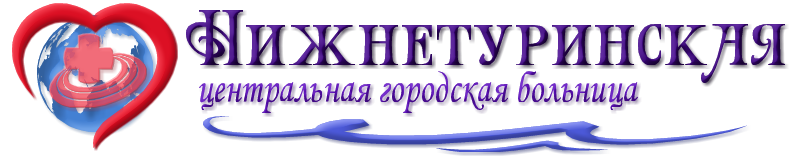 «Нижнетуринская   центральна  городская больница» (ГБУЗ СО «Нижнетуринская ЦГБ»)624222 ,    Российская   Федерация,      Свердловская  область,   г. Нижняя Тура,ул. 40 лет Октября,  дом 22ИНН    6624002433,   БИК 046568000   Тел. 2-37-71, Факс  2-34-23Утверждаю:Главный врач ГБУЗ СО НТ ЦГБ_____________________ А. В. Дериглазов« 01» февраля  2013 г.ПОЛОЖЕНИЕо Поликлиническом отделении №1. Нижняя ТураОбщие положенияПоликлиническое отделение №1  является структурным подразделением ГБУЗ СО НТ ЦГБ.Структура, штаты, функции утверждаются главным врачом учреждения в соответствии с нормативными документами. Закрытие поликлиники, внесение изменений в штаты, функции осуществляется приказом главного врача ГБУЗ СО НТ ЦГБ в соответствии с нормативными документами, действующим законодательством.Деятельность поликлиники осуществляется в соответствии с нормативными документами (приказ министерства здравоохранения РФ от 23.11.1993 №273 «об утверждении положения и территориальном медицинском объединении, положения о поликлинике восстановительного лечения»; территориальной программой государственных гарантий бесплатного оказания гражданам медицинской помощи в Свердловской области на 2013 год и на плановый период 2014 и 2015 годов. Приказ министерства здравоохранения и социального развития РФ от 15.05.2012 №543-н «об утверждении положения об организации оказания первичной медико-санитарной помощи взрослому населению»),  приказами главного врача и вышестоящих органов управления здравоохранения, настоящим положением.Возглавляет поликлинику заместитель главного врача по амбулаторно-поликлинической работе: назначаемый и освобождаемый от должность главным врачом ГБУЗ СО НТ ЦГБ.  Заместитель главного врача по амбулаторно-поликлинической работе несет ответственность за деятельность поликлиники №1.Финансирование осуществляется за счет средств обязательного медицинского страхования (основной источник): за счет средств областного бюджета, по государственному заказу, иные доходы, предпринимательская деятельность.Поликлиника ведет статистический учет и отчетность, утвержденные в учреждении.Поликлиника имеет круглую печать ПО №1 ГБУЗ СО НТ ЦГБ, круглую печать (для листков временной нетрудоспособности), прямоугольный штамп ПО №1 ГБУЗ СО НТ ЦГБ, круглую печать ВК и медицинских осмотров.Обязанности, права, ответственность работников поликлиники регламентируются должностными инструкциями, действующим законодательством.Деятельность поликлиники подлежит лицензированию и сертификации на общих основаниях и осуществляется в соответствии с указанными документами.Задачи и функции поликлиникиОсновными задачами поликлиники являются:Оказание первичной медико-санитарной и квалифицированной медицинской помощи прикрепленному населению непосредственно в поликлинике и на дому.Организация и проведение комплекса профилактических мероприятий среди прикрепленного населения и работников прикрепленных промышленных предприятий (и других организаций при заключении договора на оказание медицинских услуг), направленных на снижение заболеваемости, инвалидности, смертности.Организация и осуществление диспансеризации населения (здоровых и больных), рабочих промышленных предприятий и организаций, лиц с повышенным риском заболеваний сердечно-сосудистыми, онкологическими, опорно-двигательными, эндокринологическими и другими заболеваниями.Организация и проведение комплекса мероприятий по профилактическим прививкам в течение всего года для прикрепленного населения.Организация и проведение мероприятий по санитарно-гигиеническому воспитанию населения, пропаганде здорового образа жизни, в том числе рационального питания, повышения физической активности, борьба с курением и другими вредными привычками. Для осуществления поставленных задач поликлиника №1 организует и проводит:Оказание первой и неотложной медицинской помощи больным при острых и внезапных заболеваниях, травмах, отравлениях и других несчастных случаях.Оказание врачебной помощи на дому больным, которые по состоянию здоровья и характеру заболевания не могут посетить поликлинику, нуждаются в постельном режиме, систематическом наблюдении врача или решении вопроса о госпитализации.Раннее выявление заболеваний, квалифицированное и в полном объеме обследование больных и здоровых, обратившихся в поликлинику.Своевременное и квалифицированное оказание врачебной помощи населению, как на амбулаторном приеме в поликлинике, так и при оказании помощи на дому.Своевременную госпитализацию лиц, нуждающихся в стационарном лечении, с предварительным максимальным обследованием больных, в соответствии с профилем заболевания.Восстановительное лечение больных с заболеваниями сердечно-сосудистой системы, с последствиями ОНМК, с заболеваниями и повреждениями опорно-двигательного аппарата, привлекая для этого врачей-специалистов соответствующих кабинетов: невролога, травматолога, а также с использованием методов физиотерапевтического лечения, лечебной физкультуры, массажа.Проведение профилактических медицинских осмотров (предварительных при поступлении на работу, периодических и др.) под контролем врача профпатолога.Диспансеризацию населения, в том числе: отбор лиц (здоровых и больных), подлежащих динамическому наблюдению за состоянием их здоровья. Обеспечивает их квалифицированное обследование и систематическое лечение в зависимости от характера и течения заболевания, изучение условий их труда и быта, разработку и осуществление необходимых мер профилактики, профилактика профессиональных заболеваний, включая – входные (при поступлении на работу) медицинские осмотры, периодические медицинские осмотры.Динамическое наблюдение за состоянием рабочих, учащихся средних специальных учебных заведений (студентов), изучение их условий труда и быта, осуществление лечебно-оздоровительных мероприятий.Противоэпидемические мероприятия (совместно с центром Рос. потреб.надзора): профилактические прививки, выявление инфекционных больных, динамическое наблюдение за лицами, бывшими в контакте с больными, и за реконвалесцентами, сигнализация в центр Рос.потреб.надзора.Экспертиза проф.пригодности.Экспертизу временной и стойкой нетрудоспособности больных, выдачу и продление листков нетрудоспособности и трудовых рекомендаций нуждающимся в переводе на другие участки работы, отбор на санаторно-курортное лечение.Направление в бюро медико-социальной экспертизы лиц с признаками стойкой утраты трудоспособности.Динамическое наблюдение за больными с профессиональными заболеваниями.Обеспечивает выполнение приказа министерства здравоохранения СССР от 11.07.1980  №733 «об утверждении методических рекомендаций по проведению массовых флюорографических обследований органов грудной клетки»; приказ Минздрава Свердловской области № 252-п, ЦГСЭН в Свердловской области № 01/1-61 от 31.03.2004 «об усилении мер по своевременному выявлению и профилактике туберкулеза у детей и подростков»  – целевой осмотр на туберкулез всех обратившихся пациентов в поликлинику (ККФ 1 раз в год).  Приказ  министерства здравоохранения Свердловской области от 07.04.2009г № 359-п «О мерах по совершенствованию работы смотровых кабинетов амбулаторно-поликлинических подразделений медицинских учреждений Свердловской области» - целевой осмотр всех женщин, обратившихся в поликлинику №1 (прохождение смотрового кабинета один раз в год). Выполнение мероприятий по реализации национального проекта «Здоровье».Реализация Федерального закона №122 от 22.08.2004 в части: льготного лекарственного обеспечения, санаторно-курортного лечения граждан, имеющих право на получение набора социальных услуг и их диспансерного наблюдения.Выписка лекарственных средств пациентам, имеющим соответствующие категории льгот, осуществляется в соответствии с:приказом министерства здравоохранения от 16.11.2012 №1330-п «о порядке оформления рецептов на лекарственные препараты гражданам Свердловской области, имеющим право на получение государственной социальной помощи за счет федерального и областного бюджетов в 2013г»;  с частью 8 статьи 15 федерального закона «об основах охраны здоровья граждан в РФ»; приказ министерства здравоохранения Свердловской области №555-п от 18.05.2012 «об  организации лекарственного обеспечения больных злокачественными новообразованиями лимфоидной, кроветворной и родственной им тканей, гемофилией, муковисцидозом, гипофизарным нанизмом, болезнью Гоше, рассеянным  склерозом, а также после трансплантации органов и (или) тканей, проживающих на территории Свердловской области»; Номенклатура лекарственных  препаратов формируется в соответствии с приказом Министерства здравоохранения и социального развития РФ от 18.09.2006 г. № 665 «Об утверждении перечня лекарственных препаратов, в том числе перечня лекарственных препаратов, назначаемых по решению врачебной комиссии лечебно-профилактических учреждений, обеспечение которыми осуществляется в соответствии со стандартами медицинской помощи по рецептам врача (фельдшера) при оказании государственной социальной помощи в виде набора социальных услуг» (в редакции приказа Министерства здравоохранения и социального развития РФ от 10.11.2011 г. № 1340н.)Номенклатура изделий медицинского назначения, специализированных продуктов лечебного питания для детей-инвалидов формируется в соответствии с приказом Министерства здравоохранения и социального развития РФ от 09.01.2007 г. № 1 «Об утверждении Перечня, изделий медицинского назначения специализированных продуктов лечебного питания для детей-инвалидов, отпускаемых по рецептам врача (фельдшера) при оказании дополнительной бесплатной медицинской помощи отдельным категориям граждан, имеющим право на получение государственной социальной помощи» (в редакции приказа Министерства здравоохранения и социального развития РФ от 04.03.2008 г.      № 104н).Номенклатура лекарственных  препаратов формируется в соответствии с постановлением Правительства Свердловской области от 16.11.2010 г. № 1658 –ПП (с изменениями) «О Порядке предоставления мер социальной поддержки по лекарственному обеспечению отдельных категорий граждан, проживающих в Свердловской области, за счет средств областного бюджета». Приказ Министерства здравоохранения Свердловской области от 03.04.2012 г. № 319-п «Об утверждении перечня медицинских организаций Свердловской области, имеющих право выписывания лекарственных средств отдельным категориям граждан бесплатно и на льготных условиях за счет средств областного бюджета».Порядок выписывания рецептов на лекарственные препараты, не включенные в государственный заказ Свердловской области. В случае необходимости назначения лекарственных препаратов,  включенных в перечень лекарственных препаратов, в том числе Перечень лекарственных препаратов, назначаемых по решению врачебной комиссии лечебно-профилактических учреждений, обеспечение которыми осуществляется в соответствии со стандартами медицинской помощи по рецептам врача (фельдшера) при оказании государственной социальной помощи в виде набора социальных услуг (приказ Минздравсоцразвития России от 18.09.2006г. №665 (в ред. приказов Минздравсоцразвития России от 19.10.2007г. №651, от 27.08.2008г. №451, от 01.12.2008г. №690н, от 23.12.2008г. №760н, от 10.11.2011 г. № 1340н),  не включенных в государственный заказ Свердловской области, медицинская организация оформляет заявление  на обеспечение лекарственными препаратами в индивидуальном порядке в соответствии с приказом Министра здравоохранения Свердловской области от 29.04.2008г. № 600-П «Об утверждении Порядка индивидуального обеспечения лекарственными средствами граждан, проживающих в Свердловской области, включенных в региональный сегмент Федерального регистра лиц, имеющих право на получение набора социальных услуг» строго по международному непатентованному наименованию. Закуп препаратов по конкретному торговому наименованию  законодательством не предусмотрен.Заключения специалистов и консультантов различных медицинских специализированных центров носят рекомендательный характер. Персональную ответственность за лечение пациента несёт участковый врач. При оформлении документов врач должен руководствоваться наличием препарата в стандарте лечения  конкретного заболевания.Отбор пациентов для восстановительного лечения осуществляется в соответствии с приказом министерства здравоохранения Свердловской области № 66-п от 24.01.2013 «о реабилитационном лечении (долечивании) работающих граждан РФ, проживающих в Свердловской области, в санаторно-курортных организациях непосредственно после стационарной помощи».Порядок отбора и направления пациентов на санаторно-курортное лечение осуществляется в соответствии и приказом министерства здравоохранения и социального развития РФ от 22.11.2004 № 256 «о порядке медицинского отбора и направления больных на санаторно-курортное лечение». Санитарно-просветительную работу среди обслуживаемого населения, работников прикрепленных организаций и их гигиеническое воспитание, профилактику профессиональных заболеваний.Учет деятельности персона и подразделений поликлиники. Составление отчетов по утвержденным формам, анализ статистических данных, характеризующих деятельность поликлиники, в частности анализ общей заболеваемости и заболеваемости с временной утратой трудоспособности рабочих прикрепленных организаций и предприятий и других показателей.Мероприятия по повышению квалификации врачей и среднего медицинского персонала (конференции, курсы усовершенствования и др.)Поликлиника организует и использует для профилактики заболеваний, закаливания организма и проведения лечебно-оздоровительных мероприятий: «группы здоровья», «школы здоровья» и другие формы лечебно-оздоровительной и профилактической работы.Структура поликлиникиПоликлиническое отделение №1 расположено по адресу: ул 40 лет октября 22(занимает 2-х этажное типовое здание).В структуру поликлиники №1 входят:Руководство поликлиники.РегистратураТерапевтическое отделение ПО№1: входит 6 кабинетов участковых терапевтов.Хирургическое отделение ПО №1: в состав входят – кабинет хирурга-травматолога, кабинет отоларинголога, кабинет онколога, кабинет врача- офтальмолога. Женская консультация ПО №1 состоит: смотровой кабинет, кабинеты врача гинеколога (2 кабинета), кабинет для проведения гинекологических операций. В составе поликлиники функционируют кабинеты: врача дерматолога-венеролога, невролога (2 кабинета), эндокринолога, кабинет иммунопрофилактики, кабинет функциональной диагностики.Функционируют кабинеты: процедурный кабинет, функционирует рентгеновский кабинет, кабинет УЗИ – диагностики, физиотерапевтический кабинет, кабинет ЛФК, кабинет по автоматизированному оформлению рецептов для льготных категорий граждан, кабинет централизованной выдачи листков нетрудоспособности, гардероб, кабинет оператора ЭВМ. Касса для оформления платных услуг оказываемых ГБУЗ СО НТ ЦГБ, находящаяся на базе бухгалтерии. Организация работыРабота поликлинического отделения №1 организована с понедельника по пятницу в две смены с 8.00 до 19.00. Вызова на дом ежедневно принимаются медицинскими регистраторами в регистратуре поликлинического отделения №1 с 7часов 30 мин до 15 часов.  Обслуживание вызовов на дом с понедельника по пятницу осуществляется с 12.00 до окончания обслуживания вызовов, участковыми  и дежурным терапевтами ежедневно. Выезд на дом узких специалистов (невролог, гинеколог, хирург, травматолог,  ЛОР) – осуществляется по медицинским показаниям, после осмотра на дому пациента участковым или дежурным терапевтом; вызова обслуживаются в порядке очередности их поступления, в соответствии с графиком выезда врачей (понедельник, четверг – гинеколог; среда – невролог; вторник, пятница – хирург, травматолог).В субботу в ПО №1 работает с 8.00 до 13.00;  ведут прием: врач-терапевт, врач-травматолог или хирург, гинеколог, невролог.  Работает процедурный кабинет, кабинет по автоматизированному оформлению рецептов для льготных категорий граждан, кабинет централизованной выдачи листков нетрудоспособности, гардероб, физиотерапевтический кабинет. Обслуживание вызовов на дому с 12.00 до окончания вызовов.При необходимости пациенты направляются к врачам узких специальностей, терапевту, травматологу, гинекологу и др. специалистам в СОКБ №1 по показаниям, запись осуществляется по электронной почте. Забор анализов на биохимические обследования производятся в процедурном кабинете поликлинике согласно очередности с 7.00 до 8.45 с понедельника по пятницу. Забор крови на ВИЧ; гепатиты В,С; RW; иммунный статус – осуществляется в течение рабочего времени процедурного кабинета (7.00 – 15.30)Пациенты направленные на экстренные обследования обслуживаются вне очереди, при наличии направления от лечащего врача с пометкой «cito»Записи на прием к участковым терапевтам и узким специалистам осуществляется: в регистратуре самостоятельно пациентами по пятницам в плановом порядке на следующую неделю; а так же ежедневно к участковым терапевтам и узким специалистам при наличии талонов.Оказание медицинской помощи пациенту осуществляется при получении информированного добровольного согласия на медицинское вмешательство.Прием пациентов врачами поликлинического отделения осуществляется соответственно записи на прием, при наличии страхового медицинского полиса (приказ министерства здравоохранения и социального развития Российской Федерации от 15.05.2012 № 543-н «об утверждении положения об организации оказания первичной медико-санитарной помощи взрослому населению»). Прием  пациентов, обратившихся за медицинской помощью в поликлиническое отделение №1 без записи и талончика на прием,  осуществляется в порядке очереди, после приема пациентов по записи. Прием пациентов доставленных в часы работы поликлиники на прием к врачу бригадой скорой медицинской помощи, допускается без записи (талончика на прием), вне очереди. На базе поликлиники проводит работу КЭК (терапевтическая и хирургическая), согласно утвержденному графику. Работа врачебной комиссии  (ВК) проводится в текущем режиме с участием врачей: терапевт, невролог, хирург, гинеколог, председатель ВК – врач по экспертизе временной нетрудоспособности (в соответствии с приказом №1 от 09.01.2013).заместитель главного врача по амбулаторно-поликлинической помощи работает по утвержденному графику, в котором выделено время для приема граждан по личным вопросам (вторник, пятница 14-15ч).В ПО №1 функционирую комиссии:Комиссия по освидетельствованию граждан на право вождения автотранспорта и на право ношения и хранения огнестрельного оружия.Комиссия по предварительным и периодическим осмотрам работающих гражданВнештатная военно-врачебная комиссияплатные услуги оказываются во внерабочее время, медицинский осмотр осуществляется: среда, пятница с 15-17 часов.Бесплатные медицинские осмотры проводятся: вторник, четверг с 13-14 часов (для прохождения медицинского осмотра перед МСЭК; студенты до 18 лет, старше 18 лет на очную форму обучения; медицинский осмотр беременных).проведение медицинских осмотров осуществляется в соответствии с  приказом № 97-п от 12.05.2012 «О порядке проведения предварительных и периодических медицинских смотров граждан в ГБУЗ СО НТ ЦГБ»Хранение амбулаторных карт осуществляется в регистратуре поликлинического отделения №1 в соответствии с:Приказом министерства здравоохранения и социального развития РФ от 22.11.2004г №255 «о порядке оказания первичной медико-санитарной помощи гражданам, имеющим право на получение набора социальных услуг»;письмом министерства здравоохранения и социального развития РФ от 04.04.2005 № 734/МЗ-14 «о порядке хранения амбулаторных карт»;Федеральным Законом РФ от 21.11.2011 №323-ФЗ «об основах охраны здоровья граждан в Российской Федерации» ст 4 «основные принципы охраны здоровья», ст 13 «соблюдение врачебной тайны», ст 22 «информация о состоянии здоровья», ст 54 «права несовершеннолетних в сфере  охраны здоровья»;Федеральным Законом от 27 июля 2006 № 152-ФЗ «о персональных данных».Карта амбулаторного пациента является медицинским документом лечебного учреждения и содержит информацию, которая составляет врачебную тайну (ст4 «основные принципы охраны здоровья», ст 13 «соблюдение врачебной тайны» федерального закона РФ от 21.11.2011 №323-ФЗ «об основах охраны здоровья граждан в Российской Федерации»). Амбулаторные карты пациентов хранятся в регистратуре поликлиники по участкам, в пределах улиц, домов, по алфавиту. Карты граждан, имеющих право на получение набора социальных услуг, маркируются литерой «Л», хранятся в лечебном учреждении ( согласно ст 22 «информация о состоянии здоровья», ст. 13 «соблюдение врачебной тайны»  федерального закона РФ от 21.11.2011 №323-ФЗ «об основах охраны здоровья граждан в Российской Федерации»)Пациент или его законный представитель (при наличии установленных законом документов, подтверждающих его законное представительство) имеют право обратиться к своему лечащему участковому терапевту , либо к врачу-специалисту в часы его работы (в плановом порядке, по записи) для ознакомления с амбулаторной картой и иной медицинской документацией, содержащей данные о состоянии здоровья пациента (персональные данные).Пациент имеет право обратиться к лечащему врачу, к заместителю главного врача по амбулаторно-поликлинической работе, либо к главному врачу с письменным заявлением для предоставления в течение 7 рабочий дней копии медицинской документации  или выписки из амбулаторной карты для обследования и лечению по имеющемуся заболеванию в другой медицинской организации.Выдача амбулаторной карты на руки пациенту возможна при смене места жительства на постоянное (в другой город, район и т.д.)  при личном обращении, оформлении заявления к заместителю главного врача по амбулаторно-поликлинической работе, и наличии документов подтверждающих смену места жительства.СОГЛАСОВАНО:Юристконсульт					______________________ / Рычкова Н.Г /Заместитель главного врачапо амбулаторно-поликлиничекой работе		______________________ / Кондраева С.А /Начальник ОК						______________________ / Прудникова М.А /